BLUEcloud Cataloging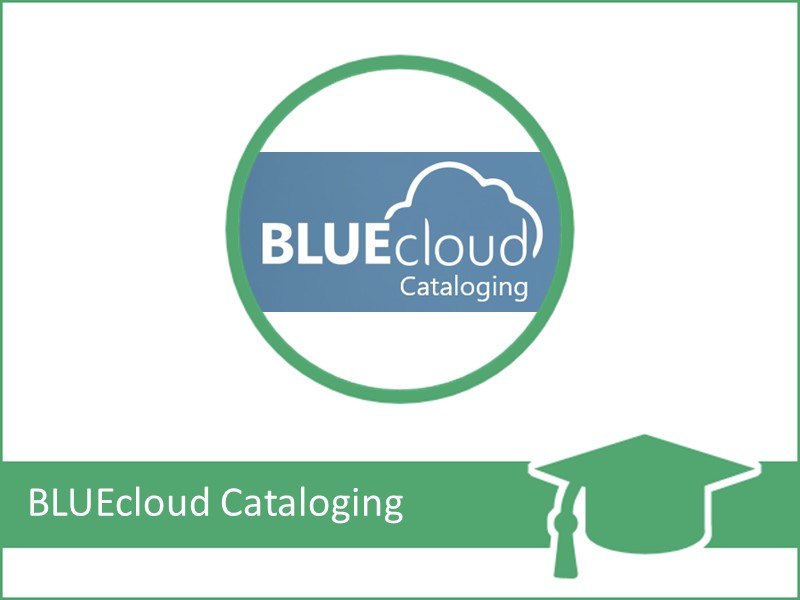 Today’s Goal:Complete the learning pathway for BLUEcloud cataloging, in a group context, and obtain a 3 contact hour certificate upon completion.Learning Objectives:Successfully log into BLUEcloud Central.Set context to the desired institution (school building).Search multiple targets and use facets to limit your search.Edit bibliographic data manually.Edit bibliographic data using shortcuts like drag and drop.Update/improve bibliographic records by merging or overlaying data from other databases.Create/Edit call number and item/copy records.Use a Z39.50 target to import a record.Create and Modify records in batch.Add a new record using a template.